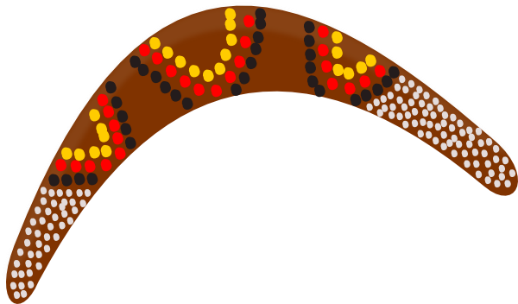 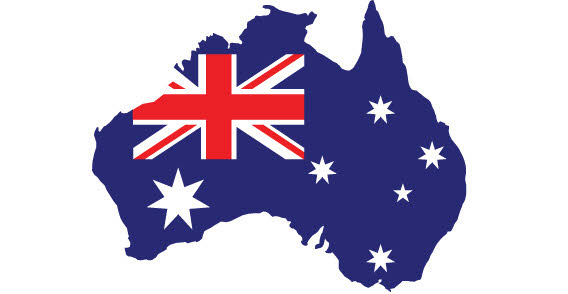                                 Year 2 Half Term Home learning                                   Life Down UnderWritingResearchResearchCreativePlan an interview with somebody who lives in Australia. Think carefully about the questions you would ask them.Research a state in Australia of your choice. Create a fact file about it.Find Australia on a map. How far is it away from where you live? How could you travel there? How long might it take?Draw and label a map of Australia.Plan and make a tourist guide to Australia. Think about the places you could visit, how you would get there and the weather.Find out how Australia is similar / different to where you live.Research the Australian flag and draw a picture of it.Design your very own boomerang.Write your very own song about Australia.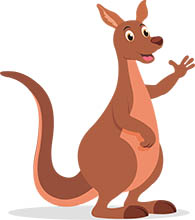 Research about some famous Australian dishes. Can you create one with your family. Remember to send in the pictures. Research the different animals that live in Australia. Create a fact file about one of them.Research aboriginal dot art and create your very own picture.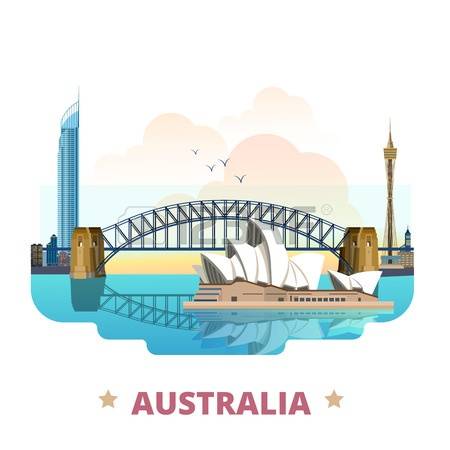 